                                                                                                ПРОЕКТ            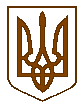 БУЧАНСЬКА     МІСЬКА      РАДАКИЇВСЬКОЇ ОБЛАСТІДВАДЦЯТЬ  ПЕРША  СЕСІЯ    СЬОМОГО    СКЛИКАННЯР  І   Ш   Е   Н   Н   Я«  29  »  листопада  2016 р. 		                                    № 916 - 21 -VІІПро прийняття до комунальної власностітериторіальної громади міста Бучанеоборотних активів       Розглянувши акти приймання-передачі № 74-16, 75-16, 89-16, 102-16, 107-16,  фактичних витрат, понесених на капітальний ремонт та будівництво об’єкітв в м.Буча, та декларації про готовність об`єктів до експлуатації, надані Департаментом регіонального розвитку та житлово-комунального господарства Київської обласної державної адміністрації, враховуючи необхідність збереження та належного обслуговування основних засобів за їх основним місцем розташування, відповідно до вимог Бюджетного кодексу України, Закону України «Про бухгалтерський облік та фінансову звітність в Україні»,  «Методичних рекомендацій з бухгалтерського обліку основних засобів суб`єктів державного сектору», затверджених наказом Міністерства фінансів України № 11 від 23.01.2015 року, та Національного положення (стандарту) бухгалтерського обліку  121 «Основні засоби»,  керуючись Законом України „Про місцеве самоврядування в Україні”,  Бучанська міська радаВИРІШИЛА:Прийняти безоплатно до комунальної власності територіальної громади міста Буча від Департаменту регіонального розвитку та житлово-комунального господарства Київської обласної державної адміністрації фактичні видатки по капітальному ремонту та будівництву об’єктів в м.Буча, згідно додатку 1, та оприбуткувати їх на баланс Бучанської міської ради.Бучанській міській раді прийняти на баланс фактично понесені витрати на об`єкт, згідно акту приймання передачі та декларації про готовність до експлуатації об`єкта.            Контроль за виконанням цього рішення покласти на комісію з питань соціально-економічного розвитку, підприємництва, житлово-комунального господарства, бюджету, фінансів та інвестування.Міський голова				                			А.П.ФедорукДодаток 1до рішення сесії №  916  - 21-УІІвід  21.11.2016 року                     Перелік об`єктів, що приймаються до комунальної власності                                          територіальної громади міста БучаВик.ЯкубенкоНазва об`єктаПлоща покриття, кв.м.Термін введення в експлуатаціюПервісна вартість, грн.Фактичні витрати по об`єкту «Капітальний ремонт дороги комунальної власності по вул.Гамалія з 1 по 23 в м.Буча Київської області»1604,3вересень 2016 943 988,20Фактичні витрати по об`єкту «Будівництво велосипедних доріжок по вулицях Вокзальній та Михайловського (Малиновського) в м.Буча Київської області»3157,0вересень 2016 902 220,70Фактичні витрати по об`єкту «Капітальний ремонт дороги комунальної власності по вул.Миколи Носова (Щорса) в м.Буча Київської області»532,0вересень 2016 301 018,35Фактичні витрати по об`єкту «Будівництво велосипедних доріжок по вулицях Лісова, Паркова та Києво-Мироцька в м.Буча Київської області»3204,0вересень 2016 1 027 806,43Фактичні витрати по об`єкту «Будівництво велосипедних доріжок по вулицях Гоголя та Революції в м.Буча Київської області»1538,0вересень 2016 499 294,10Разом3 674 327,78